Publicado en Santader el 10/06/2024 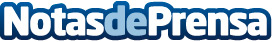 CISE abre la convocatoria del interfaz ‘I2E’ para impulsar la colaboración entre investigadores y empresas La iniciativa crea un espacio de conexión y colaboración entre empresas de todo el territorio nacional y grupos de investigación de Cantabria con el objetivo de explorar nuevas vías de colaboración a partir de los desafíos de las empresas Datos de contacto:AndreaCentro Internacional Santander Emprendimiento942206845Nota de prensa publicada en: https://www.notasdeprensa.es/cise-abre-la-convocatoria-del-interfaz-i2e Categorias: Nacional Cantabria Emprendedores Innovación Tecnológica Actualidad Empresarial http://www.notasdeprensa.es